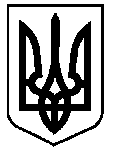 УКРАЇНАВЕРХОВИНСЬКА СЕЛИЩНА  РАДАВЕРХОВИНСЬКОГО РАЙОНУ ІВАНО-ФРАНКІВСЬКОЇ ОБЛАСТІВ И К О Н А В Ч И Й   К О М І Т Е Т     Р І Ш Е Н Н Я №246від 13 квітня  2023 рокуселище  ВерховинаПро  план заходів з організації роботищодо складання прогнозу бюджетуВерховинської селищної територіальноїгромади на 2024-2026 роки Відповідно до статей 28, 42, 59 Закону України «Про місцеве самоврядування в Україні», ст. 75, 751 Бюджетного кодексу України, наказу Міністерства фінансів України від 31 травня 2019 року № 228 «Про затвердження Методичних рекомендацій щодо підготовки та затвердження Бюджетного регламенту проходження бюджетного процесу на місцевому рівні» з метою забезпечення складання прогнозу  бюджету Верховинської селищної територіальної громади на 2024-2026, виконавчий комітет Верховинської селищної радиВИРІШИВ:1. Затвердити план заходів щодо складання прогнозу бюджету Верховинської селищної територіальної громади на 2024-2026 роки (далі - прогноз), що додається.2. Організацію за виконанням цього рішення покласти на начальника фінансового управління селищної ради С.Блищук.3. Контроль за виконанням цього рішення покласти на заступника сільського голови з питань діяльності виконавчих органів ради О.Чубатько.Селищний голова					           Василь МИЦКАНЮКСекретар  ради                                                               Петро АНТІПОВЗАТВЕРДЖЕНОрішення виконавчого комітетуВерховинської селищної радивід 13 квітня 2023р. № 246ПЛАН ЗАХОДІВ
щодо складання прогнозу бюджету Верховинської селищної територіальної громади на 2024-2026 рокиСекретар селищної ради                                                                        Петро АНТІПОВ№ з/пЗміст заходівТермін виконання*Відповідальні за виконання**1.Здійснення аналізу виконання бюджету Верховинської селищної територіальної громади у попередніх та поточному бюджетних періодах, виявлення тенденцій у виконанні дохідної та видаткової частин бюджетуДо  20 червня2023 рокуФінансове управління селищної ради 2.Доведення до головних розпорядників бюджетних коштів організаційно-методологічних засад складання прогнозу бюджету Верховинської селищної територіальної громади, інструктивного листа щодо основних організаційних засад процесу підготовки пропозицій до прогнозу бюджету Верховинської селищної територіальної громадиДо 5 червня 2023 рокуФінансове управління селищної ради3.Надання фінансовому управлінню селищної ради основних прогнозних показників економічного і соціального розвитку громади на середньостроковий періодДо 20 червня 2023 рокуВідділ соціально-економічного розвитку, інвестицій, туризму, сільського господарства та міжнародної співпраці селищної ради4.Надання фінансовому управлінню селищної ради інформації щодо чисельності населення громади на 01 січня 2023 рокуДо 20 червня 2023 рокуГУ статистики в Івано-Франківській області (за узгодженням)5.Підготовка та подання фінансовому управлінню селищної ради разом з поясненнями (зокрема в частині фіскальних ризиків у майбутніх періодах) прогнозних обсягів доходів бюджету на середньостроковий період відповідно до типової форми прогнозу бюджету Верховинської селищної територіальної громадиДо 20 червня 2023 рокуВерховинська державна податкова інспекція ГУ ДПС в Івано-Франківській області(за узгодженням)6.Прогнозування обсягів доходів бюджету Верховинської селищної територіальної громади, визначення обсягів фінансування селищного бюджету, повернення кредитів до бюджету та орієнтовних граничних показників видатків селищного бюджету та надання кредитів з селищного бюджету на середньостроковий період на підставі прогнозу економічного і соціального розвитку України та територіальної громади, аналізу виконання бюджету Верховинської селищної територіальної громади в попередніх та поточному бюджетних періодахДо 25 червня 2023 рокуФінансове управління селищної ради7.Підготовка та внесення змін до показників прогнозу бюджету Верховинської селищної територіальної громади на 2024-2026 роки на підставі інформації, визначеної відповідно до пункту 6До 01 липня 2023 рокуФінансове управління селищної ради8.Доведення до головних розпорядників бюджетних коштів орієнтовних граничних показників видатків та надання кредитів з бюджету бюджету Верховинської селищної територіальної громади на середньостроковий періодДо 05 липня 2023 рокуФінансове управління селищної ради9.Надання фінансовому управлінню селищної ради пропозицій до прогнозу бюджету Верховинської селищної територіальної громадиДо 20 липня 2023 рокуГоловні розпорядники коштів бюджету Верховинської селищної територіальної громади10.Здійснення аналізу поданих головними розпорядниками коштів бюджету Верховинської селищної територіальної громади пропозицій до прогнозу на відповідність доведеним орієнтовним граничним показникам видатків та надання кредитів з бюджету Верховинської селищної територіальної громади і вимогам доведених інструкційДо 25 липня 2023 рокуФінансове управління селищної ради11.Проведення погоджувальних нарад з головними розпорядниками коштів бюджету Верховинської селищної територіальної громади щодо узгодження показників прогнозу бюджету Верховинської селищної територіальної громади (за необхідності)1 декада серпня 2023 рокуФінансове управління селищної ради, Головні розпорядники коштів бюджету Верховинської селищної територіальної громади12.Доопрацювання прогнозу бюджету Верховинської селищної територіальної громади за результатами проведених погоджувальних нарад та інформації, отриманої від структурних підрозділів селищної радиДо 12 серпня 2023 рокуФінансове управління селищної ради13.Подання прогнозу бюджету Верховинської селищної територіальної громади до виконавчого органу селищної радиДо 15 серпня 2023 рокуФінансове управління селищної ради14.Розгляд та схвалення прогнозу бюджету Верховинської селищної територіальної громадиДо 01 вересня 2023 рокуВиконавчий комітет селищної ради15.Подання прогнозу місцевого бюджету разом із фінансово-економічним обґрунтуванням до місцевої ради для розгляду в порядку, визначеному радоюУ 5-ти денний строк після його схвалення ( не пізніше 6 вересня)Виконавчий комітет селищної ради16.Супровід розгляду питання щодо прогнозу бюджету Верховинської селищної територіальної громади постійними комісіями селищної  ради та на пленарному засіданні сесії селищної ради в порядку, визначеному радоюВідповідно до регламенту радиДепутати селищної ради, члени виконавчого комітету селищної ради, Фінансове управління селищної ради, головні розпорядники коштів бюджету Верховинської селищної територіальної громади